CENTRO FP MARÍA INMACULADA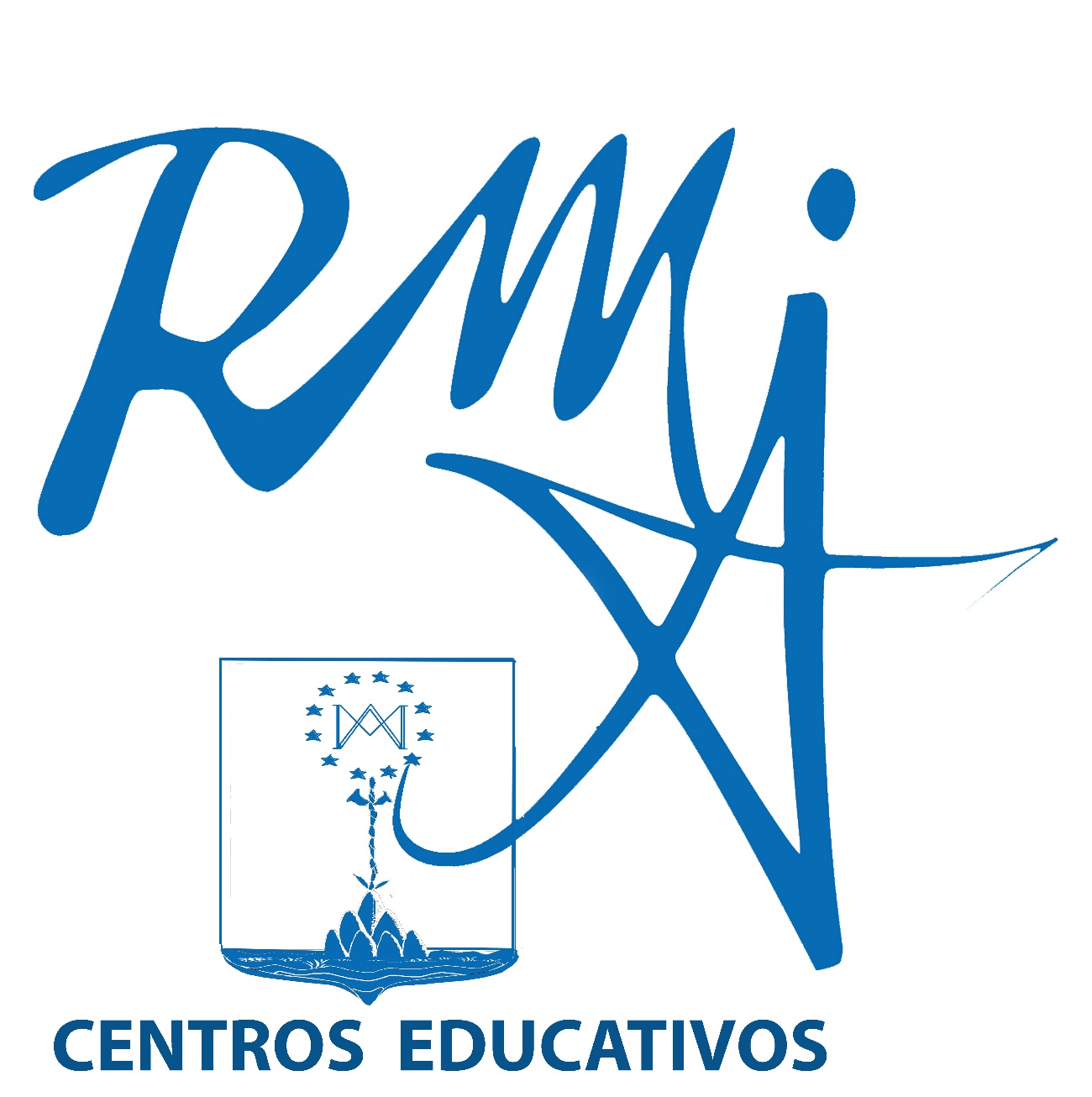 AVDA RONCESVALLES, 131002 – PAMPLONATeléfono: 948225008ce.pamplona.es@religiosasmariainmaculada.orgwww.mariainmaculadapamplona.comSOLICITUD DE TÍTULOEXPONE:Que habiendo superado los estudios de FORMACIÓN PROFESIONAL BÁSICA SERVICIOS ADMINISTRATIVOS.SOLICITA: le sea tramitado y expedido el TÍTULO FORMACIÓN PROFESIONAL BÁSICA Y EL TÍTULO DE EDUCACIÓN SECUNDARIA OBLIGATORIA.DOCUMENTACIÓN QUE SE ADJUNTA A LA SOLICITUD DE TÍTULO: Fotocopia del D.N.I.D./Doña: Nacido en: Provincia:El día                      de                                    de	 Con DNI:Domicilio en                                                                              Número:                      Piso:Localidad:Provincia:Teléfono:Correo electrónico:Firma del interesadoFirma del interesadoFirma del interesadoFirma del interesadoPamplonadede 20